CONSORT 2010 checklist of information to include when reporting a randomised trial*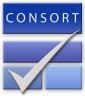 *We strongly recommend reading this statement in conjunction with the CONSORT 2010 Explanation and Elaboration for important clarifications on all the items. If relevant, we also recommend reading CONSORT extensions for cluster randomised trials, non-inferiority and equivalence trials, non-pharmacological treatments, herbal interventions, and pragmatic trials. Additional extensions are forthcoming: for those and for up to date references relevant to this checklist, see www.consort-statement.org.Section/TopicItem NoChecklist itemReported on page NoTitle and abstract1aIdentification as a randomised trial in the title11bStructured summary of trial design, methods, results, and conclusions (for specific guidance see CONSORT for abstracts)	 1	Structured summary of trial design, methods, results, and conclusions (for specific guidance see CONSORT for abstracts)	 1	IntroductionBackground and objectives2aScientific background and explanation of rationale4Background and objectives2bSpecific objectives or hypotheses4MethodsTrial design3aDescription of trial design (such as parallel, factorial) including allocation ratio	 5	Description of trial design (such as parallel, factorial) including allocation ratio	 5	3bImportant changes to methods after trial commencement (such as eligibility criteria), with reasons                          5Important changes to methods after trial commencement (such as eligibility criteria), with reasons                          5Participants4aEligibility criteria for participants 54bSettings and locations where the data were collected5Interventions5The interventions for each group with sufficient details to allow replication, including how and when they were actually administered                                                                                                                                              5,6 ,7                         The interventions for each group with sufficient details to allow replication, including how and when they were actually administered                                                                                                                                              5,6 ,7                         Outcomes6aCompletely defined pre-specified primary and secondary outcome measures, including how and when they were assessed                                                                                                                                                         Completely defined pre-specified primary and secondary outcome measures, including how and when they were assessed                                                                                                                                                         6bAny changes to trial outcomes after the trial commenced, with reasons	 6,7	Any changes to trial outcomes after the trial commenced, with reasons	 6,7	Sample size7aHow sample size was determined 57bWhen applicable, explanation of any interim analyses and stopping guidelines	 	When applicable, explanation of any interim analyses and stopping guidelines	 	Randomisation:Sequencegeneration8aMethod used to generate the random allocation sequence5Sequencegeneration8bType of randomisation; details of any restriction (such as blocking and block size)	 5	Type of randomisation; details of any restriction (such as blocking and block size)	 5	Allocationconcealment mechanism9Mechanism used to implement the random allocation sequence (such as sequentially numbered containers), describing any steps taken to conceal the sequence until interventions were assigned                                  5Mechanism used to implement the random allocation sequence (such as sequentially numbered containers), describing any steps taken to conceal the sequence until interventions were assigned                                  5Implementation10Who generated the random allocation sequence, who enrolled participants, and who assigned participants to interventionsWho generated the random allocation sequence, who enrolled participants, and who assigned participants to interventionsBlinding11aIf done, who was blinded after assignment to interventions (for example, participants, care providers, those	 	If done, who was blinded after assignment to interventions (for example, participants, care providers, those	 	assessing outcomes) and how11bIf relevant, description of the similarity of interventionsStatistical methods12aStatistical methods used to compare groups for primary and secondary outcomes                                                        812bMethods for additional analyses, such as subgroup analyses and adjusted analyses                                                     8ResultsParticipant flow (a diagram is stronglyrecommended)13aFor each group, the numbers of participants who were randomly assigned, received intended treatment, andwere analysed for the primary outcomeParticipant flow (a diagram is stronglyrecommended)13bFor each group, losses and exclusions after randomisation, together with reasonsRecruitment14aDates defining the periods of recruitment and follow-up14bWhy the trial ended or was stoppedBaseline data15A table showing baseline demographic and clinical characteristics for each group                                                       34Numbers analysed16For each group, number of participants (denominator) included in each analysis and whether the analysis wasby original assigned groups                                                                                                                                            9,10,11Outcomes andestimation17aFor each primary and secondary outcome, results for each group, and the estimated effect size and itsprecision (such as 95% confidence interval)                                                                                                                   9,10,1117bFor binary outcomes, presentation of both absolute and relative effect sizes is recommended	     9,10,11	Ancillary analyses18Results of any other analyses performed, including subgroup analyses and adjusted analyses, distinguishingpre-specified from exploratoryHarms19All important harms or unintended effects in each group (for specific guidance see CONSORT for harms)	 	DiscussionLimitations20Trial limitations, addressing sources of potential bias, imprecision, and, if relevant, multiplicity of analyses	 17	Generalisability21Generalisability (external validity, applicability) of the trial findings	 12,13,14,15,16	Interpretation22Interpretation consistent with results, balancing benefits and harms, and considering other relevant evidence	 12,13,14,15,16	Other informationRegistration23Registration number and name of trial registry                                                                                                            27Protocol24Where the full trial protocol can be accessed, if available                                                                                           2Funding25Sources of funding and other support (such as supply of drugs), role of funders                                                       2